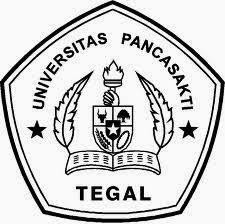 PERENCANAAN-EMBUNG-GUNA-MENUNJANG, KETERSEDIAAN-AIR-DI-DESA-JATIRAWA-KECAMATAN, TARUB-KABUPATEN-TEGAL,SKRIPSI,Diajukan-Sebagai-Salah-Satu-Syarat-Dalam-Rangka, Penyelesaian-Studi-Untuk-Mencapai-Gelar-Sarjana-Teknik,    Program- Studi-Teknik-Sipil,Oleh, :M. AZAM WIRAYUDA NPM. 6519500050PROGRAM-STUDI-TEKNIK-SIPIL, FAKULTAS-TEKNIK-DAN-ILMU-KOMPUTER, UNIVERSITAS-PANCASAKTI-TEGAL,2024,LEMBAR PERSETUJUAN NASKAH SKRIPSISkripsi yang berjudul “PERENCANAAN EMBUNG GUNA MENUNJANG KETERSEDIAAN AIR DI DESA JATIRAWA KECAMATAN TARUB KABUPATEN”NAMA PENULIS	: MUHAMAD AZAM WIRAYUDANPM			: 6519500050Telah disetujui oleh dosen pembimbing untuk dipertahankan dihadapan sidang dewan penguji skripsi Fakultas Teknik dan Ilmu Komputer Universitas Pancasakti Tegal.	Hari		: Rabu	Tanggal	: 31 Januari 2024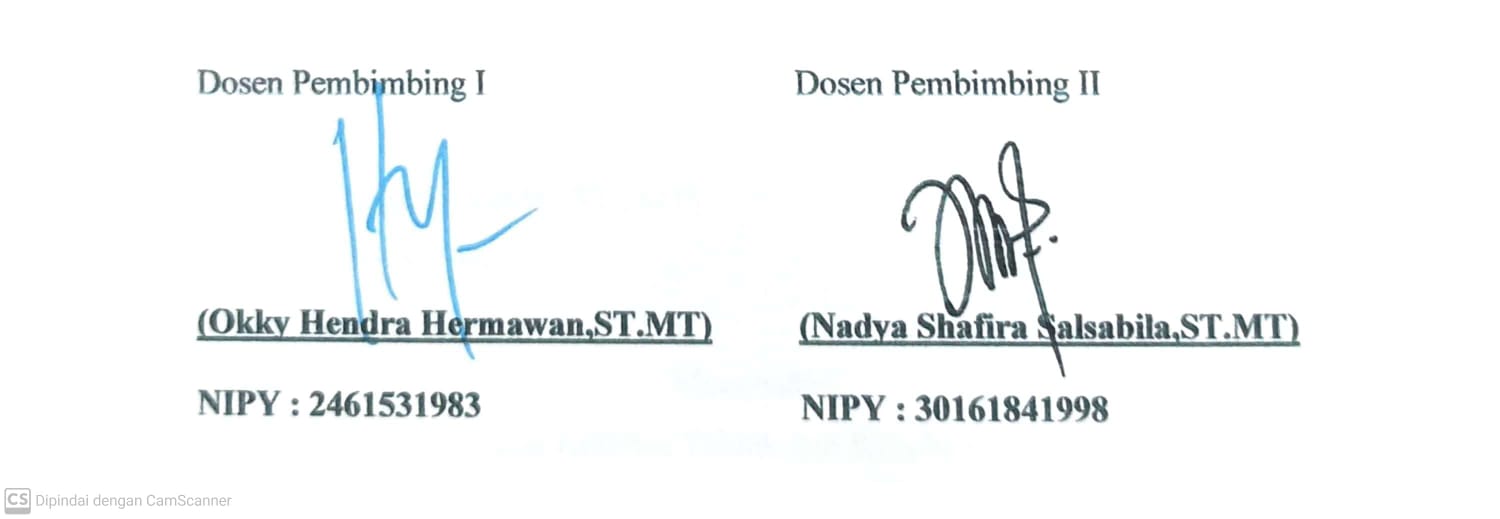 HALAMAN PENGESAHANTelah dipertahankan dihadapan sidang Dewan Penguji Skripsi Fakultas Teknik dan Ilmu Komputer Universitas Pancasakti TegalPada hari	: RabuTanggal 	: 31 Januari 2024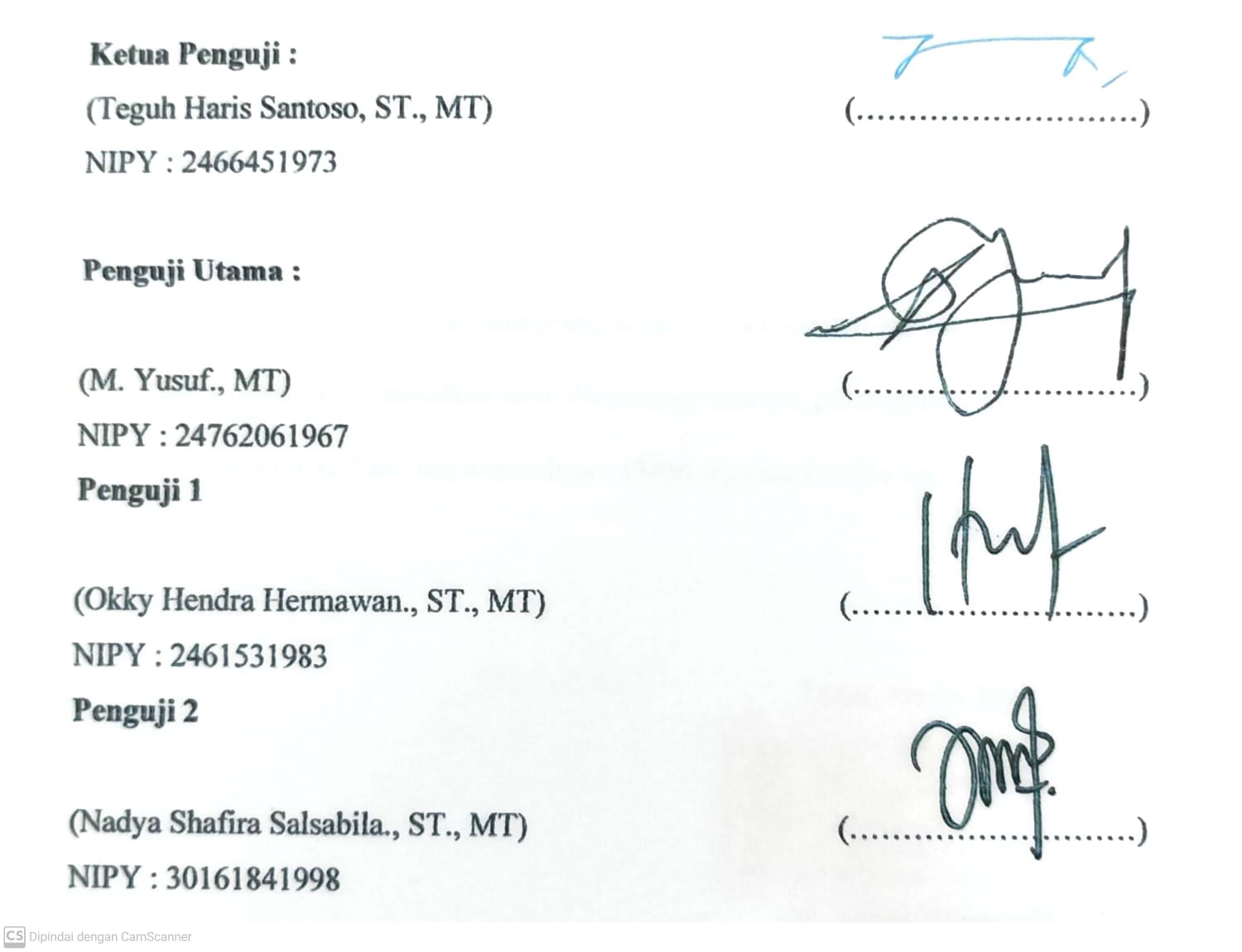 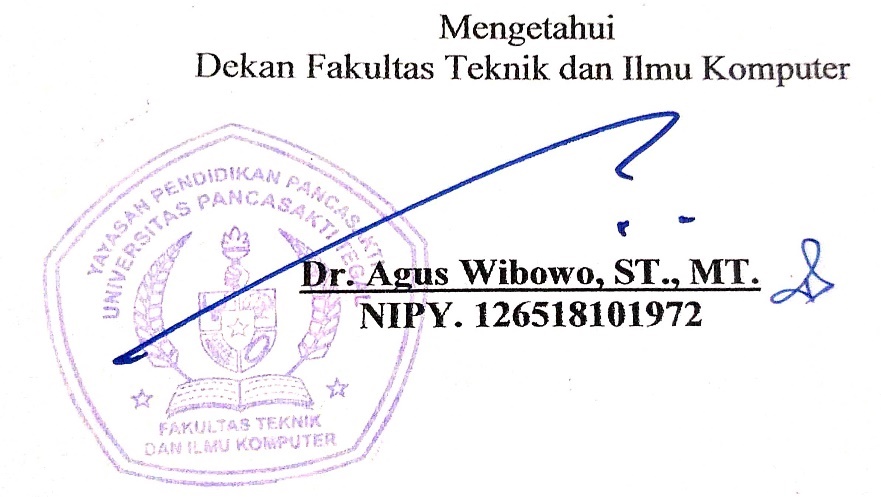 HALAMAN PERNYATAANDalam penulisan skripsi ini saya tidak melakukan penjiplakan. Dengan ini, saya menyatakan bahwa skripsi yang berjudul “PERENCANAAN EMBUNG GUNA MENUNJANG KETERSEDIAAN AIR DI DESA JATIRAWA KECAMATAN TARUB KABUPATEN TEGAL” ini dan seluruhnya isinya adalah benar – benar karya sendiri, atau pengutipan dengan cara – cara yang tidak sesuai dengan etika yang berlaku dalam masyarakat keilmuan sebagaimana mestinya.Demikian pernyataan ini untuk dijadikan sebagai pedoman bagi yang berkepentingan dan saya siap menanggung segala resiko dan sanksi yang diberikan kepada saya apabila dikemudian hari ditemukan adanya pelanggaran atas etika keilmuan dalam karya tulis ini, atau adanya klaim atas karya tulis ini.MOTTOOrang lain tidak akan bisa paham struggle dan masa sulitnya kita, yang mereka ingin tahu hanya bagian success stories nya. Berjuanglah untuk diri sendiri! Walaupun tidak ada yang tepuk tangan, kelak diri kita di masa depan akan sangat bangga dengan apa yang kita perjuangkan hari ini . Tetap berjuang ya!“Allah SWT tidak akan membebani seorang hamba melainkan sesuai dengan kemampuannya”(Q.S Al-Baqarah: 286)“tidak ada kesuksesan tanpa kerja keras. Tidak ada keberhasilan tanpa kebersamaan. Dan tidak ada kemudahan tanpa doa”(Ridwan Kamil)PERSEMBAHANKedua orang tua saya, Bapak dan Ibu orang yang hebat yang selalu menjadi penyemangat saya sebagai sandaran terkuat dari kerasnya dunia. Yang tidak henti – hentinya memberikan kasih sayang dengan penuh cinta dan selalu memberikan motivasi. Trimakasih selalu berjuang untuk kehidupan saya, trimakasih untuk semuanya berkat doa dan dukungan bapak dan mamah saya bisa berada dititik ini. Sehat selalu ya dan hiduplah lebih lama lagi, harus selalu ada disetiap perjalanan dan pencapaian saya,Teruntuk Alm Mamah, Terima kasih sudah membimbing saya hingga seperti ini. Pencapaian ini saya persembahkan untukmu. LOVYU MAMUntuk kedua kakakku. Trimakasih sudah menjadi moodboster dan alasan penulis untuk pulang kerumah.Teruntuk sahabatku Ali Nur Zaman, Moh. Reza, Gilang Ramadhan, Muhamad Rivaldi. Yang selalu memberikan dukungan, doa dan selalu memotivasi. Trimakasih banyak karena punya sahabat yang masih ngingetin dan kasih semangat buat mengerjakan skripsi iniMy best partner Feni Nur Agustin. Trimakasih atas segala bantuan, waktu, support dan kebaikan yang diberikan kepada saya disaat masa sulit mengerjakan skripsi ini.Dan yang terakhir, kapada diri saya sendiri. M. Azam Wirayuda, trimakasih sudah bertahan sejauh ini, trimakasih tetap memilih berusaha dan merayakan dirimu sendiri dititik ini, terimakasih tetap menjadi manusia yang selalu  mau berusaha dan tidak lelah mencoba.KATA PENGANTARDengan memanjatkan puji syukur kehadirat Allah SWT atas segala limpahan rahmat dan hidayah-Nya, sehingga penyusunan skripsi dengan judul “Perencanaan Embung Guna Menunjang Ketersediaan Air di Desa Jatirawa Kecamatan Tarub Kabupaten Tegal” dapat terselesaikan. Penyusunan skripsi ini dimaksudkan untuk memenuhi salah satu syarat dalam rangka menyelesaikan studi strata Program Studi Teknik Sipil.Dalam penyusunan dan penulisan skripsi ini tidak lepas dari bimbingan dan bantuan dari beberapa pihak, maka pada kesempatan kali ini penulis ingin mengucapkan rasa terima kasih sebesar – besarnya kepada :Bapak Dr. Agus Wibowo, ST.MT selaku Dekan Fakultas Teknik dan Ilmu Komputer Universitas Pancasakti TegalBapak Okky Hendra Hermawan, ST.MT selaku Dosen Pembimbing I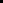 Ibu Nadya Shafira Salsabila, ST.MT selaku Dosen Pembimbing IISegenap dosen dan staf Fakultas Teknik dan Ilmu Komputer Universitas Pancasakti TegalBapak dan ibuku yang tak pernah lelah mendoakan Rekan – rekan dan mahasiswa terutama Muhamad Rivaldi, Teknik Sipil Universitas Pancasakti Tegal terutama Muhamad Rivaldi,  yang telah memberikan dukungan dan bantuannya dalam penyusunan skripsi ini Semua pihak yang telah membantu hingga laporan ini selesai.Penulis menyadari bahwa dalam penyusunan skripsi ini masih jauh dari kata sempurna, baik dalam segi pembahasan, segi pengkajian maupun cara penyusunan, maka dari itu mohon masukan untuk kebaikan dan pemaafannya. Harapan penulis, semoga skripsi ini dapat bermanfaat bagi kita semua. AamiinABSTRAKM. Azam Wirayuda, 2024 “Perencanaan Embung Guna Menunjang Ketersediaan Air Di Desa Jatirawa Kecamatan Tarub Kabupaten Tegal”. Laporan Skripsi Teknik Sipil Fakultas Teknik dan Ilmu Komputer Universitas Pancasakti Tegal 2024.Desa jatirawa mengalami masalah kekurangan air diwilayah irigasi pesawahan pada musim kemarau. Untuk mengatasi masalah tersebut maka direncanakan untuk dibangun tampungan air yakni embung yang akan berfungsi menampung air saat musim hujan sehingga air dapat digunakan saat musim kemarau.Untuk merencanakan embung dilakukan beberapa analisis. Analisis tersebut meliputi analisis hujan rencana, analisis banjir rencana, analisis debit andalan, dan analisis keseimbanga air. Dari analisis yang telah dilakukan diperoleh besar debit banjir sebesar 29,76 m3/s. nilai rata-rata debit andalan 0,0002 m3/s untuk Q90% dan 0,0001 m3/s untuk Q50%. Nilai tampungan mati embung jatirawa sebesar 14.295,59 m3 dan tampungan efektif 80.008,36 m3. Analisis keseimbangan air yang telah dilakukan menunjukan embung mampu memenuhi kebutuhan air desa jatirawa.Kata kunci : Perencanaan, Embung, Ketersediaan air, Desa JatirawaABSTRACT	M. Azam Wirayuda, 2024 "Planning for Reservoirs to Support Water Availability in Jatirawa Village, Tarub District, Tegal Regency". Civil Engineering Thesis Report, Faculty of Engineering and Computer Science, Pancasakti University, Tegal 2024Jatirawa village experiences the problem of water shortages in the rice field irrigation area during the dry season. To overcome this problem, it is planned to build a water reservoir, namely a reservoir, which will function to hold water during the rainy season so that the water can be used during the dry season.To plan the reservoir, several analyzes were carried out. This analysis includes planned rainfall analysis, planned flood analysis, reliable discharge analysis, and water balance analysis.From the analysis that has been carried out, it is obtained that the flood discharge is 29.76 m3/s. The mainstay average discharge value is 0.0002 m3/s for Q90% and 0.0001 m3/s for Q50%. The dead storage value of the Jatirawa embung is 14,295.59 m3 and the effective storage is 80,008.36 m3. The water balance analysis that has been carried out shows that the reservoir is able to meet the water needs of Jatirawa village.Keywords: Planning, Reservoir, Water availability, Jatirawa VillageDAFTAR ISIHALAMAN JUDUL	iLEMBAR PERSETUJUAN	iiLEMBAR PENGESAHAN	iiiLEMBAR PERNYATAAN	ivMOTTO	vPERSEMBAHAN	viKATA PENGANTAR	viiABSTRAK	viiiABSTRACT	ixDAFTAR ISI	xDAFTAR GAMBAR	xiiDAFTAR TABEL	xiiiARTI LAMBANG, SATUAN, DAN SINGKATAN	xviBAB I PENDAHULUAN	1Latar Belakang	1Batasan Masalahh	2Rumusan Masalah	3Tujuan 	3Manfaat	3Sistematika Penulisan	4BAB II LANDASAN TEORI DAN TINJAUAN PUSTAKA	6Landasan Teori	6Embung	6Analisis Hidrologi	7Analisis Curah Hujan Rencana	8Uji Kecocokan Distribusi Frekuensi Curah Hujan	13Analisis Debit Banjir	16Evapotransprasi	28Analisis Debit Andalan	29Analisis Keburuhan Air Penduduk	35Analisis Keseimbangan Air	35Tinjauan Pustaka	37BAB III METODOLOGI PENILITIAN	42Metode Penelitian	42Waktu dan Tempat	42Variabel Penelitian Data	43Metode Pengumpulan Data	43Analisa Data	46Diagram Alur Penelitian	48BAB IV PEMBAHASAN	49Hasil Penelitian	49Pembahasam	92BAB V KESIMPULAN DAN SARAN	97Kesimpulan	97Saran	98DAFTAR PUSTAKA	99LAMPIRANDAFTAR GAMBARGambar 2.1 Diagram Alir Analisis Metode Mock	34Gmabar 2.2 Beberapa Istilah Untuk Embung Urugan	51Gambar 3.1 Lokasi Penelitian	43Gambar 3.2 Diagram Alur Perencanaan Embung Jatirawa	48Gambar 4.1 Grafik Intensitas Hujan Efektif Tiap Jam	62Gambar 4.2 Panjang Sungai Utama	63Gambar 4.3 Hidrograf Banjir Metode Nakayasu	68Gambar 4.4 Denah Embung Jatirawa	85DAFTAR TABELTabel 2.1 Nilai X2 Kritis Untuk Uji Chi-Kuadrat	14Tabel 2.2 Niai Do Kritis Untuk Uji Smirnov-Kolmogorov	16Tabel 2.3 Harga Koefisien Aliran	18Tabel 3.1 Waktu Pelaksanaan	42Tabel 4.1 Data Kependudukan Desa Jatirawa	50Tabel 4.2 Data Hujan Harian Maksimum 2013-2022	51Tabel 4.3 Perhitungan Parameter Statistika Data Hujan	52Tabel 4.4 Perhitungan Parameter Statistika Log Data Hujan	53Tabel 4.5 Syarat dan Penentuan Jenis Distribusi Hujan	54Tabel 4.6 Data Hujan Urutan Besar ke Kecil	55Tabel 4.7 Nilai Batasan Interval Kelas (XT)	56Tabel 4.8 Hasil Perhitungan Oi, (Oi-Ei)2 dan (Oi-Ei)2/Ei	56Tabel 4.9 Hasil Perhitungan Nilai D maksimum	58Tabel 4.10 Hasil Perhitungan Nilai Karakteristik (K)	59Tabel 4.11 Hasil Perhitungan Hujan Periode Ulang	59Tabel 4.12 Curah Hujan Efektif R24	61Tabel 4.13 Tinggi Hujan Efektif Tiap Jam	61Tabel 4.14 Hasil Perhitungan Koordinat Hidrograf	64Table 4.15 Hasil Perhitungan Koordinat Hidrograf Terkoreksi	65Table 4.16 Perhitungan Debit Banjir Nekayasu Periode Ulang 100 Tahun	67Table 4.17 Rekap Data Klimatologi	69Table 4.18 Perhitungan Evapotranspirasi Penman	72Table 4.19 Hasil Perhitungan Debit Andalan Jatirawa	73Table 4.20 Rekap Hasil Perhitungan Debit Andalan 90%	73Table 4.21 Hasil Perhitungan Proyeksi Penduduk Desa Jatirawa	75Table 4.22 Data Jumlah Fasilitas Umum Desa Jatirawa	76Table 4.23 Kebutuhan Air Bersih Untuk Kota Kategori V (Desa)	76Table 4.24 Perhitungan Kebutuhan Air Non Domestik	77Table 4.25 Perhitungan Kebutuhan Air Irigasi	78Table 4.26 Hubungan Antara Elevasi, Volume dan Luas Genangan	79Table 4.27 Perhitungan Keseimbangan Air Embung Jatirawa Untuk Kebutuhan Air Baku	82Table 4.28 Perhitungan Keseimbangan Air Embung Jatirawa Untuk Kebutuhan Air Baku dan Irigasi	83Tabel 4.29 Rekapitulasi Daftar Harga Satuan Pekerjaan	85Tabel 4.30 Rekapitulasi Analisis Daftar Harga Satuan Pekerjaan	86Tabel 4.31 Daftar Harga Satuan Upah	88Tabel 4.32 Backup Volume Pekerjaan Bowplank	89Tabel 4.33 Backup Volume Pekerjaan Galian Tanah	89Tabel 4.34 Backup Volume Pekerjaan Timbunan Tanah	89Tabel 4.35 Backup Volume Pekerjaan Pasir Urug	89Tabel 4.36 Backup Volume Pekerjaan Pasangan Batu Kali	89Tabel 4.37 Backup Pekerjaan Jalan	90Tabel 4.38 Backup Pekerjaan Tulangan	90Tabel 4.39 Backup Pekerjaan Cerucuk	90Tabel 4.40 Backup Pekerjaan Shotcrate	90Tabel 4.41 Backup Volume Pekerjaan Plesteran dan Acian	90Tabel 4.42 Backup Pekerjaan Pagar BRC	91Tabel 4.43 Rekapitulasi Rencana Anggaran Biaya Perencanaan Embung Jatirawa	91Tabel 4.44 Hasil Nilai Eto dan PET	93Tabel 4.45 Total Kebutuhan Air Non Domestik	94Tabel 4.46 Kebutuhan Air Irigasi Pesawahan	94ARTI LAMBANG, SATUAN, DAN SINGKATANn	= Jumlah dataXrt	= Nilai rata-rata tinggi hujanS	= Nilai standar deviasiCs	= Nilai koefisien kemencenganCk	= Nilai koefisien kurtosisK	= Jumlah kelasEi	= interval setiap kelasPx	= Interval peluangXT	= Batasan interval kelasOi	= Data interval kelasDK	= Derajat kebebasana	= Derajat kepercayaanP(Xm)	= Nilai peluang pengamatanP’(Xm)	= Nilai peluang teoritisD	= Peluang maksimumR24	= Hujan per etmalR1	= Hujan efektif 1 jamA	= Luas DasL	= Panjang Sungai utamaRo	= Curah hujan satuanC	= Koefisien pengaliranQb	= Debit aliran dasara	= Koefisien aliranTg	= Waktu konsentrasiTp	= Waktu puncakTr	= Waktu naikT0,3	= Waktu yang diperlukan oleh penurunan debitQp	= Debit puncakQ	= Debit maksimumC	= Temperatur suhu udaraU	= Kecepatan anginRH	= Kelembaban udaran/N	= Penyinaran matahariEa	= Tekanan uap jenuhw 	= Faktor pemberat untuk pengaruh radiasiEd	= Tekanan uap actualRa	= Extra terrestrial matahariRs	= SMSTOR / NOMF(ed)	= Suatu factor yang bergabung pada tekanan uap actualF(n/N)	= Suatu factor yang bergabung pada penyinaran matahariF(U)	= Suatu factor yang bergabung pada kecepatan anginRn	= Radiasi matahariEto	= Evapotranspirasi tanaman PET	= Evapotranspirasi potensialPn	= Jumlah penduduk pada n tahun mendatangPo	= Jumlah penduduk pada awal tahun proyeksir	= Laju pertumbuhan rata-rata penduduk pertahunSR	= Kebutuhan saluran rumahHU	= Keburuhan hidran umumKc	= Koefisien tanamp 	= Nilai perkolasiRe	= Tinggi hujan efektifNFR	= Kebutuhan air nettoDR	= kebutuhan air dari intakeBAB IPENDAHULUANLatar BelakangIndonesia merupakan negara dengan luas daratan dan lautan sebesar 5.193.250 km2, menjadikannya negara terluas ketujuh di dunia dan negara terluas kedua di antara negara-negara Asia. Luas daratan yang dimiliki Indonesia adalah 1.919.440 km2, sehingga lebih dari sepertiga luas wilayah Indonesia merupakan daratan (BPS, 2015). Berdasarkan data tahun 2020, sekitar 1,70% luas wilayah Indonesia berada di Jawa Tengah dengan luas total 32.801 km2. Luas lahan yang ada terdiri dari 1 juta hektar (30,80%) lahan sawah dan 2,28 juta hektar (69,20%) lahan non sawah. Berdasarkan pemanfaatannya, sebagian besar lahan sawah merupakan lahan irigasi teknis (38,26%), dan sisanya merupakan lahan irigasi semi teknis dan kaya hujan (BPS, 2020).Kebutuhan air merupakan kebutuhan pokok bagi seluruh makhluk hidup yang ada di bumi, dan jumlah air tidak pernah berkurang atau bertambah, sehingga pada dasarnya tidak ada kekurangan air di bumi. Semua air yang digunakan kembali ke alam dalam jumlah yang sama, baik seluruhnya maupun dalam bentuk limbah organisme hidup. Saat ini kebutuhan air semakin meningkat sedangkan ketersediaan air semakin berkurang, terutama di daerah-daerah tertentu. Hal ini disebabkan karena aliran bawah tanah mengganggu proses penyerapan dan menjadi aliran permukaan sehingga mengakibatkan kelebihan air pada musim hujan dan kekurangan air pada musim kemarau, sehingga tidak ada tempat untuk menyimpan air untuk memenuhi kebutuhan sehari-hari. Semakin tinggi kepadatan tanah maka volume tanah semakin besar dan air semakin sulit meresap (T.Lubis & Supriadi, 2013)Wilayah Tarbe sendiri, khususnya Desa Jatilawa, mempunyai lahan pertanian seluas 0,74 km2 yang digunakan untuk pertanian oleh penduduk setempat. Namun petani seringkali menghadapi beberapa permasalahan, seperti kurangnya air irigasi, terutama di lahan yang jauh dari saluran irigasi. Teknologi embung merupakan pilihan yang menjanjikan karena kesederhanaannya dan biaya yang relatif murah. Waduk atau kode air adalah waduk berukuran mikro yang dibangun di daerah aliran sungai (DAS) atau lokasi yang memerlukan tindakan konservasi air.Batasan MasalahAdapun batasan masalah perencanaan embung dalam penilitian ini berbatas kepada beberapa hal yakni :Penelitian dilakukan di desa Jatirawa kecamatan Tarub kabupaten TegalDesain yang dipakai menggunakan 2DTidak membahas sedimentasi dan erosiTidak melakukan analisis kualitas airTidak menghitung perencanaan bangunan pelimpah Tidak melakukan analisis stabilitasRumusan Masalah Dari latar belakang yang telah dijabarkan maka diperoleh beberapa rumusan masalah sebagai berikut:Berapa debit ketersediaan air dan Tampungan embung di area pesawahan?Berapa Dimensi bangunan embung?Berapa besar estimasi biaya dalam perencanaan pembangunan embung di Desa Jatirawa Kecamatan Tarub?TujuanTujuan dari perencanaan embung di area pesawahan desa Jatirawa adalah untuk memenuhi kebutuhan irigasi ketika musim kemarau.Penelitian ini dilakukan dengan beberapa tujuan yang harus tercapai, tujuan tersebut disusun sebagai berikut:Mengetahui debit ketersediaan air dan tampungan  yang dibutuhkan warga sekitar Pembangunan embung.Mendapatkan dimensi embung.Mendapatkan estimasi biaya dalam perencanan embung di Desa Jatirawa Kecamatan Tarub.ManfaatDengan adanya pembangunan embung di Desa Jatirawa, diharapkan dapat memenuhi ketersediaan air masyarakat Desa Jatirawa pada musim kemarau. Sehingga masyarakat masih bisa mendapatkan pasokan air untuk kebutuhan sehari-hari.Penyusunan penelitian ini, penulis berharap dapat memberikan dampak positif sebagai berikut:Diharapkan penelitian ini dapat dijadikan referensi dan sumber informasi yang bermanfaat mengenai proses pengolahan air khusus wilayah Jatilawaitu sendiri.Dapat dijadikan masukan bagi departemen dan instansi terkait.Memperluas pengetahuan pembaca khususnya di bidang hidrologi.Memperluas pengetahuan tentang perencanaan instalasi teknis dan non teknis.Sistematika PenulisanAgar pembahasan penelitian ini secara keseluruhan lebih mudah dilihat dan dipahami, maka perlu disajikan suatu kerangka dan klasifikasi yang akan dijadikan pedoman dalam penulisan skripsi. Sistem penulisannya adalah: Bagian Awal SkirpsiBagian awal skripsi memuat halaman Sampul Depan (cover), Halaman Judul, Lembar Persetujuan, Halaman Pengesahan, Halaman Pernyataan, Motto, Persembahan,  kata pengantar, Abstrak, Daftar isi, Daftar gambar, Daftar tabel dan halaman isi.Bagian Isi SkripsiBagian isi skripsi berisi :BAB I PENDAHULUANBab ini memuat Latar belakang Masalah, Rumusan Masalah, Batasan                   Masalah, Tujuan dan Manfaat Penelitian, serta sistematika Penulisan.BAB II LANDASAN TEORI DAN TINJAUAN PUSTAKABab ini menjelaskan tentang Landasan Teori yang akan digunakan dan Tinjauan Pustaka yang berisi tentang penelitian-penelitian yang sebelumnya.BAB III METODOLOGI PENELITIANBab ini berisi Metode Penelitian,Waktu dan Tempat Penelitian, Populasi, Sampel dan Teknik Pengumpulan Sampel,Metode Pengumpulan Data, Metode Analisa Data, dan Diagram Alur Penelitian.BAB IV PEMBAHASANPada bab ini berisi tentang hasil dan pembahasan. Menyelesaikan yang ada pada rumusan masalah dengan menggunakan data hasil penelitian yang ada.BAB V KESIMPULAN DAN SARANBab ini adalah bab terakhir penulisan skripsi yang harus memuat kesimpulan dan saran. Bab ini menyimpulkan hasil penelitian dan memberikan rekomendasi berupa saran – saran.DAFTAR PUSTAKALAMPIRANBAB IILANDASAN TEORI DAN TINJAUAN PUSTAKALandasan TeoriDasar pemikiran secara umum dapat diartikan sebagai pernyataan yang disusun secara sistematis dengan menggunakan variabel-variabel yang kuat. Landasan teori substantif meliputi teori dan hasil penelitian, dan teori serta hasil penelitian tersebut menjadi kerangka teori peneliti dalam menyelesaikan penelitian. Berikut teori yang dibahas dalam penelitian ini: Embung	Menurut Seodibyo (1993), waduk adalah suatu bangunan yang mempunyai fungsi menyimpan kelebihan air pada saat pelepasan air tinggi dan mengeluarkannya kembali bila diperlukan. Karena waduk merupakan bagian dari keseluruhan proyek, maka lokasinya juga dipengaruhi oleh bangunan lain seperti bangunan pelimpah, bangunan intake, bangunan relief, dan bangunan tikungan sungai.	Untuk menentukan lokasi dan denah embung harus memperhatikan beberapa faktor yaitu :Waduk adalah suatu cekungan yang dapat menampung air dalam jumlah yang cukup sehingga kehilangan air dapat diminimalkan, terutama pada tempat-tempat yang kondisi geologinya tidak memungkinkan untuk mengalir.Lokasinya terletak didaerah manfaat yang memerlukan air sehingga jaringan distribusinya tidak begitu panjang dan tidak banyakLetak waduk dekat dengan jalan raya, sehingga akses jalannya tidak terlalu panjang dan mudah untuk diakses.  Sedangkan faktor penentu dalam pemilihan tipe dataran banjir adalah: Tujuan pembangunan proyek dataran banjir Kondisi klimatologi lokal Kondisi hidrologi lokal Kondisi dataran banjir Kondisi geologi lokal Kondisi Ketersediaan bahan bangunan Kemungkinan Sambungan dengan bangunan tambahan Persyaratan operasional waduk Kondisi lingkungan setempat Analisis HidrologiHidrologi adalah ilmu tentang air di bumi, kejadiannya, peredaran dan persebarannya, sifat-sifatnya, serta hubungannya dengan lingkungan dan khususnya dengan makhluk hidup.Analisis hidrologi adalah bagian dari setiap kegiatan perencanaan bangunan air. Peristiwa ekstrem seperti banjir dan kekeringan sering kali dipertimbangkan ketika melakukan analisis hidrologi. Banjir mempengaruhi struktur hidrolik seperti bendungan, bendungan, waduk, tanggul, jembatan, dan gorong-gorong. Bangunan-bangunan ini harus dirancang dengan mempertimbangkan drainase banjir jika memungkinkan. Salah satu faktor yang mempengaruhi aliran banjir di daerah penerima adalah curah hujan.Analisis Curah Hujan RencanaPerhitungan curah hujan digunakan untuk memperkirakan banyaknya curah hujan pada suatu periode curah hujan tertentu (Soewarno, 1885). Intensitas curah hujan dapat dihitung berdasarkan jumlah curah hujan yang direncanakan (analisis frekuensi) dan digunakan untuk menentukan laju aliran banjir yang direncanakan. Analisis frekuensi ini dilakukan dengan menggunakan metode berikut: Parameter StatistikPerhitungan parameter statistik didasarkan pada data catatan curah hujan harian rata-rata maksimum selama 20 tahun terakhir dengan menggunakan parameter sebagai berikut:Rata-rata tinggi hujan : 					(2.1)Dimana :	= nilai rata-rata data (mm)	= nilai pengukuran data hujan (mm)	= jumlah data hujanStandard deviasi :				(2.2)Dimana :	= standar deviasi	= nilai data hujan	= jumlah data hujanKoefisien kemencengan ()			(2.3)Dimana :	= standar deviasi	= rata-rata data hujan	= data hujan ke-i	= jumlah data hujanKoefisien Kurtosis 	(2.4)Dimana :	= data hujan ke-i	= nilai rata-rata data hujan	= jumlah data hujan	= standar deviasiPemilihan Jenis Distribusi Sebaran	Masing-masing sebaran memiliki sifat-sifat khas sehingga harus diuji kesesuaiannya dengan sifat statistik masing-masing sebaran tersebut, yaitu : Distribusi NormalDistribusi normal menggunakan metode Weibull :					(2.5)Atau					(2.6)Dimana ;		= nilai data hujan		= peluang nilai data hujan	 = peluang nilai data hujan	= jumlah data hujan	= data hujan ke-Untuk memperkirakan besarnya nilai unuk periode tertentu menggunakan persamaan linier sebagai berikut :					(2.7)Dimana :	= nilai data hujan	= nilai rata-rata data hujan	= standar deviasi	= faktor frekuensiDistribusi GumbelUntuk menentukan nilai curah hujan pada periode tertentu dapat menggunakan persamaan sebagai berikut :				(2.8)Dimana :	= nilai data hujan	= nilai rata-rata data hujan	= Nilai  diperoleh denga persamaan : Dimana nilai T 	= nilai rata-rata data hujan	= standar deviasiDistribusi Log Pearson IIIUntuk menentukan nilai curah hujan periode ulang dengan menggunakan metode log pearson III adalah sebagai berikut 					(2.9)Dimana :	= nilai data hujan 	= nilai rata-rata data hujan	= standar devisasi	= karakteristik dari distribusi log pearson tipe IIINilai rata-rata :					(2.10)Nilai standar deviasi :			(2.11)Sehingga persamaan bisa ditulis :			(2.12)Koefisien kemencengan :	(2.13)Uji Kecocokan Distribusi Curah HujanUji distribusi dilakukan dengan menggunakan uji kebaikan distribusi, yang menentukan apakah persamaan distribusi probabilitas yang dipilih dapat menggambarkan atau mewakili distribusi statistik sampel data yang dianalisis (Soewarno, 1999). Ada dua jenis uji kesesuaian: uji chi-kuadrat dan uji kesesuaian Smirnov-Kolmogorov. Umumnya pengujian dilakukan dengan memplot data pada kertas probabilitas dan menentukan apakah data tersebut berupa garis lurus atau dengan membandingkan kurva frekuensi data observasi dengan kurva frekuensi teoritis (Soewarno, 1995).	Uji Kecocokan Chi-kuadratUji chi-square dilakukan untuk mengetahui apakah persamaan distribusi probabilitas yang dipilih mewakili distribusi statistik sampel data yang dianalisis. Parameter X2 dari Persamaan digunakan saat pengambilan keputusan dengan uji chi-square.		(2.14)Dimana :	= parameter chi-kuadrat	= jumlah data-kelompok	= jumlah nilai pengamatan pada sub kelompok ke-i	= jumlah nilai teoritis pada sub kelompok ke-iTabel 2. 1 Nilai x2 Kritis Untuk Uji Chi-Kuadrat(Sumber: Soewarno, 1995)Uji Kecocokan Smirnov-KolmogorovUji kecocokan Smirnov-Kolmogorov sering juga disebut uji kecocokan non parametik karena pengujiannya tidak menggunakan fungsi distribusi tertentu. Prosedur pengujian Smirnov-Kolmogorov adalah sebagai berikut:Mengurutkan data (yang terbesar ke terkecil atau terkecil ke terbesar) dan menentukan probabilitas setiap bagian dataSetelah menentukan probabilitas setiap bagian data dengan mengurutkan dari besar ke kecil atau kecil ke besar, dihitung selisih antara probabilitas observasi dan teoritis 			(2.15)Dimana :	= perbedaan peluang maksimum	= nilai peluang dengan pengamatan	= nilai peluang teoritisSetelah mendapatkan nilai besarnya peluang pengamatan, selanjutnya menentukan nilai besarnya  melalui tabel nilai kritis uji kecocokan Smirnov-Kolmogorov yang dapat dilihat pada table 2.2Tabel 2.2 Nilai Do Kritis Untuk Uji Smirnov-Kolmogorov(Sumber: Soewarno 1995)Analisis Debit BanjirBerbagai metode dapat digunakan untuk menentukan prediksi debit banjir, termasuk metode empiris curah hujan-limpasan. Karena metode ini paling berkembang, maka menghasilkan beberapa rumus seperti:Metode Rasional MononobeUntuk mencari debit banjir maksimum metode rasional menggunakan persamaan sebagai berikut :					(2.16)Dimana :	= debit maksimum (Q3/dt)	= koefisien aliran	= intensitas curah hujan (mm)	= luas daerah aliran (mm)Intensitas hujan dihitung sebagai = .. Metode rasional untuk hujan yang terus turun selama 24 jam (hujan harian) ini dikembangkan di Jepang dan disebut "rasional Jepang". Dalam rumusan ini variabel intensitas I digunakan oleh Drs. Persamaan Mononobe yang digunakan sebagai berikut: 						(2.17)Menurut Dr Tziha, Tc adalah memenuhi persamaan sebagai berikut :				(2.18)Dimana :L	= panjang daerah aliran sungai (km)V	= kecepatan banjir (Km/jam)H	= beda tinggi titik terjauh dengan titik pengamatan   (km)Tabel 2.3 Harga Koefisien Aliran Dilihat dari Keadaan Daerah Alirannya (Sumber:Umboro,2001)Metode HaspersUntuk menghitung besarnya debit maksimum yang terjadi, metode Haspers menggunakan dasar persamaan rasional dan menggunakan persamaan sebagai berikut :						(2.19)Dimana :	= debit maksimum (m3/dt)	= koefisien aliran, 		= nilai reduksi (R/Rmax) di daerah yang sama,	= hujan maksimum (m3/dt/km2)	= luas daerah aliran sungai (km2)Menurut Haspers hujan maksimum q m3/dt/km2 nilainya tergantung dari distribusi curah hujan yang dibedakan menjadi :Untuk < 2 jam			(2.20)Untuk 2 jam < < 19 jam						(2.21)Untuk 19 jam <  < 30 hari				(2.22)dengan hujan selama  (mm) dan  dengan hujan per etmal (mm) kaitan dan q adalah sebagai berikut :Bila  diketahui dalam jam maka q (m3/dt/km2) :						(2.23)Bila  diketahui dalam hari, maka q						(2.24)Menurut dasar pemikiran rumusannya, Haspers menggunakan = , dan menurut Rossel, debit banjir Q sebanding dengan radius hidrolik penampang aliran dan waktu aliran  dapat diperoleh dengan rumus sebagai berikut: 					(2.25)Dimana  dalam jam, L dimana jumlah  panjang sungai (km) dan I dimana nilai kemiringan rata-rata sungai.Metode Der Weduwenlangkah metode Weduwen memakai metode rasional dan bisa diaplikasikan dengan Pascher :						(2.26)Dimana :	= debit maksimum (m3/dt)	= koefisien aliran sungai	= niai reduksi (R/Rmax) pada daerah yang sama,	= hujan maksimum (m3/dt/km2)	= luas daerah aliran sungai (km2)Ada tiga jenis koefisien aliran yang digunakan dalam perhitungan: aliran tahunan , aliran bulanan, dan aliran maksimum. Selain itu, untuk menghitung laju aliran banjir, gunakan a untuk laju aliran maksimum. Untuk menentukan nilai a digunakan persamaan Ir, Van Kooten : 					(2.27)nilai  = 14 jam (sebagai waktu hujan terpanjang), maka  = 0.6. dengan ini, maka sebagai batas diambil :q = 0-3 m3/dt/km2 maka  = 0.4 – 0.6q = 3-34 m3/dt/km2 maka  = 0.6 – 0.9Mengenai curah hujan maksimum, Weduwen menghitung curah hujan di Jakarta dan menemukan bahwa curah hujan harian maksimum dalam periode ulang 70 tahun adalah 240mm atau R_70 = 240mm/et kali. Wedwen melakukan studi hujan di pinggiran kota Jakarta, mengukur jumlah curah hujan pada periode ulang yang berbeda. Jumlah curah hujan pada periode hujan tertentu di pinggiran kota Jakarta harus dibandingkan dengan R_70 di Jakarta.M adalah hujan maksimum pertama selama (n) tahun pengataan, maka R adalah hujan maksimum kedua selama (n) tahun pengamatan maka = R/mDengan itu persamaan debit maksimum untuk periode ulang (n) tahun adalahLamanya hujan  diambil sama dengan  agar diperoleh debit yang maksimum. Hal ini berlaku untuk keadaan :Hujan turun bersamaan dengan diseluruh daerah aliranHujan turun ke arah sungai dengan kecepatan yang kurang lebih sama dengan kecepatan aliran sungai.Dengan asumsi  =, bebannya akan besar dan harusdipertimbangkan secara ekonomis. Durasi hujan dari nilai tersebut adalah sampai Weduwen mengambil nilai  = 2.						(2.28)Dari persamaan-persamaan diatas terlihat bahwa harga , , q dan  saling berketergantungan. Maka untuk menghitung salah satu unsure tersebut harus ada unsure yang ditaksir terlebih dahulu. Perhitungan dimulai dengan menaksir harga , kemudian digunakan untuk mrnghitung , , dan q. ketiga parameter , , dan q digunakan untuk menghitung  dengan persamaan. Bila harga taksir  tidak sama dengan  yang dihitung maka prosedur diulang sampai didapat nilai yang sama.Hidrograf Satuan Sintetik Nakayasu					(2.29)Dimana :	= puncak debit banjir (m3/dt)	= hujan satuan (mm)	= Durasi (waktu tunda) dari awal hujan sampai puncak banjir (jam),  + 0.8 ,  = 0.5  dan adalah waktu konsentrasi yang nilainya dapat dicari dengan menggunakan persamaan .Untuk L < 15 Km		: t = 0.21 L0.7Untuk L > 15 Km 		: t = 0.4 + 0.058 L	= waktu yang diperlukan untuk penurunan debit, dari debit puncak menjadi 30% dari debit puncak.  = 	= luas DAS (km2)	= koefisien pengalirandalam lengkung naik :					(2.30)Dengan  = limpasan sebelum mencapai debit puncak (m3/dt) t = waktu dalam lengkung turun : > 0.3 			:  = . 0.3t - Tp / 0.30.3  >  > 0.3 	:  = . 0.3(t - Tp + 0.5 T0.3) / 1.5 T0.30.32  > 		:  = . 0.3(t – Tp + 1.5 T0.3) / 2 T0.3Hidrigraf Satuan Sintetik SnyderHidrograf satuan sintetik ini dikemukakan oleh F.F Snyder pada tahun 1938 di Amerika Serikat. Hidrograf Satuan Snyder ditentukan cukup baik pada tinggi d = 1 mm, dan dengan unsur-unsur yang lain seperti  (m3/dt)  dan  (jam). Unsur-unsur hidrograf tersebut dihubungkan dengan :A	= luas DASL	= panjang sungai utama	= panjang antara titik daerah pengaliran dengan  (outlet) yang diukur sepanjang Sungai utamaDengan menggunakan parameter tersebut Snyder membuat suatu persamaan :					(2.31)						(2.32)					(2.33)						(2.34)Nilai koefisien  dan  harus ditentukan secara empiris. Dalam sistem metrik, nilai  biasanya antara 0,75 dan 3,00, dan nilai antara 0,90 dan 1,40. Persamaan Snyder yang digunakan di Indonesia mengalami perubahan sebagai berikut: Jika pngkat 0.3 diganti dengan n, maka :Jika  diganti dengan , merupakan waktu curah hujan efektif, dan  = 1 jamHubungan antara , ,  dan  adalah sebagai berikut :	Bila  >  maka = (-), sehingga = + 05.5Bila <  maka = + 0.5Dimana :	= puncak hidrograf (m3/dt/km2)	= debit puncak (m3/detik/mm)	= waktu dari titik curah hujan hingga debit puncak (time lag)	= waktu yang diperlukan untuk mencapai puncak hidrograf Karena Snyder hanya menghitung nilai aliran puncak, maka digunakan persamaan Alexsayev untuk membuat kurva hidrograf sebagai berikut: advi awidu diwu					(2.35) dan  = t/			(2.36)				(2.37)	(2.38)Hidrograf Satuan Sintetik ITB-1 dan ITB-2Hidrograf Satuan Sintetik ITB-1 mempunyai persamaan lengkung naik dan lengkung turun yang sama persis yakni :				(2.39)Hidrograf Satuan Sintetik ITB-2 mempunyai persamaan lengkung naik dan lengkung turun yang berbeda :Lengkung naik (0 ≤ t ≤ 1)					(2.40)Lengkung turun ( t > 1 sd tak terhingga)				(2.41)Debit puncak ditentukan menggunakan persamaan :					(2.42)Dimana :	= debit puncak hidrograf (m3/s)	= curah hujan satuan (1 mm)	= waktu puncak (jam)	= luas DAS (km2)	= luas HSS tak berdimensi yang dapat dihitung secara numericPersamaan untuk time lag adalah keserdahanaan dari persamaan Snyder :				(2.43)Dimana :	= waktu (jam)	= koefisien waktu (untuk proses kalibrasi)	= panjang sungai utama (Km)Waktu puncak  :					(2.44)Untuk DAS kecil (A < 2 km2) menurut SCS harga  dihitung dengan DAS berukuran sedang dan besar teoritis  dapat berharga tak terhingga  (sama dengan cara Nakayasu). Namun, harga  bisa diatasi sampai lengkung mendekati nol atau menggunakan harga = (10-20)Hidrograf Satuan Sintetik GAMA 1Satuan hidrograf sintetik Gama 1 terdiri dari tiga komponen yaitu waktu naik , debit puncak  dan waktu dasar .Waktu puncak  diketahui dengan persamaan sebagai berikut :	(2.45)Debit  diketahui dengan persamaan sebagai berikut :		(2.46)Waktu aliran dasar  diketahui dengan persamaan sebagai berikut :	(2.47)Aliran aliran dasar  diketahui dengan persamaan sebagai berikut :	(2.48)Dimana :	= luas Daerah Aliran Sungai (km2)	= panjang Sungai utama (km)	= faktor sumber	= faktor simmetri	= waktu dasar (jam)	= kelandaian rata-rata sungai	= kerapatan jaringan	= luas DAS di huluEvapotranspirasiPerhitungan Evapotranspirasi yakni menggunakan metode Pennman 		(2.49)Dimana :	= evapotranspirasi tanaman (mm/hari)	= angka koreksi Penman (tabel Penman)	= faktor pengaruh radiasi (tabel Penman)	= faktor pengaruh kelembaban, kecepatan angin (tabel Penman)	= faktor kecepatan angin mm/hari, 	= kecepatan angin (knot)	= tekanan uap jenuh 	= tekanan uap actual 	= radiasi matahari (mm/hari), dalam hal ini :Rms	= Radiasi matahari gelombang pendek (mm/hari) = Ra (0,25 + 0,54 (n/N)Ra	= Radiasi matahari luar bumi (mm/hari) Ra ditentukan dari tabel Penman berdasarkan suhu rata-rata n/N	= rasio durasi kecerahan matahari dengan durasi kecerahan maksimum yang mungkinAnalisis Debit AndalanMetode NRECAMetode NRECA secara garis besar menggunakan persamaan :					(2.50)Dimana :	= aliran permukaan (mm)	= hujan rata-rata pada DAS (mm)	= Evapotranspirasi actual (mm)	= perubahan tampungan (mm)Ada dua jenis penyimpanan dalam model NRECA: penyimpanan air dan penyimpanan air tanah. Penyimpanan air ditentukan oleh curah hujan aktual dan evapotranspirasi aktual. Penyimpanan air dalam tanah ditentukan oleh kelebihan air. Data berikut disertakan dalam perhitungan limpasan curah hujan model NRECA: Curah hujan rata-rata (P) untuk cekungan.Evapotranspirasi potensial (PET) dari suatu daerah aliran sungai. Jika data yang ada merupakan data evapotranspirasi standar (Eto): PET=C_(f) x Et dimana C_(f) adalah koefisien tanaman.Kapasitas Penyimpanan Air (NOM). Nilainya diperkirakan = 100 + 0,2 curah hujan tahunan rata-rata (mm), dimana C = 0,2 dan C < untuk cekungan dengan curah hujan terus menerus sepanjang tahun. 0,2 untuk cekungan dengan curah hujan musiman.Persentase limpasan air yang keluar dari satuan bawah permukaan/rembesan DAS (PSUB). Nilai PSUB berkisar antara 0,1 hingga 0,5.Persentase penyimpanan air tanah yang dibuang ke sungai (GWF). Nilai GWF berkisar antara 0,5 dan 0,9.Nilai awal simpanan air tanah (W).Nilai awal jumlah penyimpanan air tanah (GWSTOR).Model NRECA untuk menghitung limpasan adalah :Menghitung curah hujan rata-rata dan evapotranspirasi dalam suatu daerah aliran Sungai Tentukan parameter model : NOM, PSUB, GWF, SMSTOR, GWSTOR.Menghitung raiso penyimpangan/storage ratio ()	= SMSTOR / NOM SMSTORSMSTOR	= nilai penyimpanan awal diperkirakan ukurannya SMSTOR (n)	= nilai penyimpanan bulan depan.Menghitung hubungan curah hujan dengan evapotranspirasi potensial (R)Menghitung evapotranspirasi potensial (AET) adalah koefisien evapotranspirasi, dan nilai R dan  bergantung pada nilai  dapat dihitung dengan menggunakan persamaan sebagai berikut:Jika R < 1 dan  < 2Jika R > 1 dan  > 2Menghitung kelebihan air (ekstra)jika  = 0 maka extrat = 0Untuk  > 0, maka extrat = 0.5 x (1 + tanah (x)) dimana x = (-1)/0.52Menghitung kelebihan air (excm), perubahan selama penyimpanan (S) dan infiltrasi/perkolasi (rech):Excm	= extrat (P - AET)S	= P – AET – extratRech	= PAUB x excmMenghitung nilai awal (BSG) dan head tampungan akhir (ESG).bulan ke-1	: BSG = GWSTORbulan berikutnya	: BSG (n) = ESG (n-1) – GF (n-1)Dimana ESG = rech + BSG, GF adalah air tanah jumlahnya emisi.Menghitung nilai limpasan Limpasan langsung (DRF)	: excm – rechLimpasan air tanah (GF)	: GWF x ESGTotal limpasan tiap bulan 	: Q = DRF + GFMetode F.J MockModel F.J Mock mempunyai lima parameter antara lain :Pengembangan lahan Pengembangan lahan bergantung pada penggunaan lahan. Proporsi paparan lahan ini mempengaruhi besarnya evapotranspirasi yang sebenarnya terjadi dan membedakannya dengan evapotranspirasi potensial.Koefisien permeabilitasKoefisien infiltrasi ditentukan berdasarkan porositas tanah dan kemiringan daerah drainase. Koefisien permeabilitas kurang dari 1, c.Kapasitas air tanahKapasitas air awal diperkirakan berdasarkan kondisi porositas lapisan tanah, biasanya 50 mm hingga 250 mm. Artinya, kadar air dalam tanah per m2. Semakin besar porositas lapisan atas tanah maka semakin besar pula kapasitas air tanah tersebut.Penyimpanan air awalPenyimpanan air awal Jumlah air pada awal perhitungan, diperkirakan berdasarkan kondisi musiman. Apabila sama dengan kapasitas lengas awal dan kurang Faktor reduksi air tanahFaktor reduksi air tanah adalah perbandingan antara air tanah per bulan dengan debit air tanah pada awal bulan. Faktor reduksi airtanah digunakan untuk menghitung volume airtanah dengan menggunakan rumus			(2.51)Perhitungan metode F.J Mock dapat dilihat pada diagram pada gambar 2.1Gambar 2.1 Diagram Perhitungan F.J Mock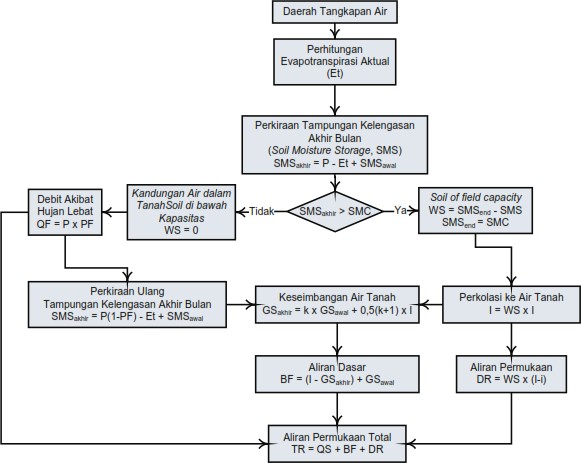 (Sumber: Pemanfaatan Energi, 2009)Analisis Kebutuhan Air PendudukTerdapat berbagai pendekatan untuk memperkirakan jumlah penduduk di masa depan, seperti pendekatan aritmatika, geometri, dan eksponensial.Aritmatik :				(2.52)Geometrik :				(2.53)Eksponensial :						(2.54)Dimana :	= jumlah penduduk tahun berikutnya	= jumlah penduduk tahun proyeksi	= rata-rata laju pertumbuhan penduduk per tahun	= banyaknya perubahan pada tahun	= barisan nomor data tahun berikutnya	= tahun pertama Urutan angka dataAnalisis Keseimbangan AirTujuan analisis ini adalah untuk mengetahui apakah air di dalam waduk cukup untuk memenuhi kebutuhan yang dibutuhkan. Analisis ini menggunakan prinsip persamaan neraca air antara aliran masuk (outflow) dari perhitungan aliran yang dapat diandalkan dan aliran keluar (outflow) dari perhitungan kebutuhan air.				(2.55)Dimana :	= Kapasitas tampungan waduk pada waktu t+1	= Kapasitas tampungan waduk pada waktu t	= volume debit limpasan	= Curah hujan regional Data limpasan yang digunakan adalah volume curah hujan di dalam waduk. merupakan hasil simulasi limpasan musiman dari data yang ada dengan pertimbangan: R=0	= Volume air yang hilang di waduk (infiltrasi dan evaporasi)	= Volume limpasan untuk memenuhi pengurangan kebutuhan pasokan air secara volumetrikPerencanaan EmbungDalam hal ini ada beberapa istilah penting terkait bendungan dapat dilihat pada Gambar 2.13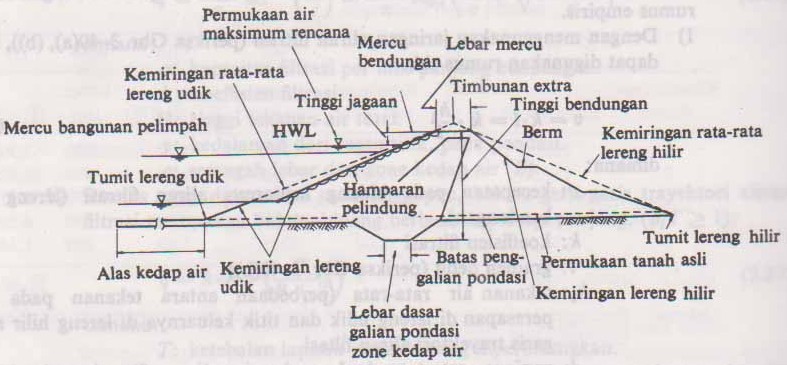 Gambar 2.3 Detail Embung Urugan(Sumber: Suyono, 2002)Tinggi Jagaan EmbungUntuk mencari harga tinggi jagaan embung dapat menggunakan  persamaan sebagai berikut :			(2.73)Dimana :	= tinggi jagaan embung (m)	= Potensi kenaikan muka air waduk akibat banjir tidak normal (m).	= Tinggi gelombang angin (m)	= Potensi kenaikan muka air waduk jika hal ini terjadi, penyumbatan pada pintu pelimpah (m)	= Ketinggian tambahan berdasarkan jenis pelimpah (m)Tinjauan PustakaWijaya (2010), Rencana Kendo Embun, Kecamatan Lasanae Timur, Kabupaten Bima, NTB. Pada musim kemarau, sebagian besar wilayah di Nusa Tenggara Barat mengalami kekeringan. Situasi ini menyulitkan masyarakat bantaran sungai, khususnya di Desa Kendo dan Nunga di Kecamatan Toresenae, untuk mendapatkan akses terhadap air bersih. Untuk mengatasi masalah tersebut, dibangunlah waduk untuk menampung air pada musim hujan dan mengalirkannya pada musim kemarau. Beberapa analisis dilakukan untuk merencanakan reservoir. Analisa ini meliputi analisa curah hujan terencana, analisa banjir terencana, analisa limpasan handal, dan analisa neraca air. Analisis data perencanaan Kendo Emung menunjukkan debit banjir rencana dengan kala ulang 100 tahun sebesar 38.194 m3/s, daya tampung air sebesar 474.522,25 m3, tinggi luapan +134,54 m, dan terjadi banjir. Ketinggian Asumsikan tinggi permukaan air adalah +138.65m, tinggi puncak bendungan adalah +140.65m, tinggi dasar sungai adalah +119.00m, dan tinggi perlindungan adalah 2.00m. Panjang bendungan 21,65 m dan lebar bendungan 7 m.Siswandi (2011), Perencanaan bendungan aksial baru Bendungan Telaga Lever di Desa Sekotong Tengah Kecamatan Sekotong Tengah Kabupaten Lombok Barat. Tujuannya agar ketersediaan air lebih optimal/maksimum pada musim kemarau. Karena itulah waduk ini dibangun. Beberapa analisis dilakukan untuk merencanakan reservoir. Analisa ini meliputi analisa curah hujan terencana, analisa banjir terencana, analisa limpasan handal, dan analisa neraca air. Berdasarkan rencana tersebut, kapasitas tampung akan menjadi 1.748,00m, tinggi luapan akan menjadi +26,00m, dan tinggi luapan akan menjadi +22,40m, sehingga tinggi luapan akan menjadi +3,00m.Narayana (2014) Kecamatan Kendal Embung Skolejo Rencana Kecamatan Taman Rejo. Beberapa analisa dilakukan untuk perencanaan waduk Skolejo dan perencanaan tanggul untuk memenuhi kebutuhan air irigasi wilayah Kecamatan Skolejo yang luasnya 750 hektar. Analisa ini meliputi analisa curah hujan terencana, analisa banjir terencana, analisa limpasan handal, dan analisa neraca air. Berdasarkan perhitungan tersebut, kapasitas tampung waduk sebesar 126.073,69 m3, kebutuhan air irigasi sebesar 1,54 l/s/ha, dan debit banjir rencana sebesar 83.189 m3/s. Periode ulangnya 100 tahun dan tinggi waduk 11 m. Dalam hal ini tinggi dasar waduk +140,00 m, tinggi puncak bendungan +151,00 m, dan lebar puncak bendungan +151,00 m. adalah 5,00 m, kemiringan hulu 1: 3, kemiringan hilir 1: 2,25, apabila menggunakan pelimpah pelimpah terbuka lebar 25 m, panjang 13 m, dan tinggi tajuk +147 m USBR tipe III bila menggunakan water stop, panjang 5,00 m, rencana jangka waktu pelaksanaan 24 minggu, rencana anggaran biaya sebesar Rp 6.258.700.000,00Wibowo Tedy (2014) Perencanaan Bendungan Tugu di Kabupaten Trengalek. Tujuannya untuk memenuhi kebutuhan air pada musim kemarau. Metode analisis dan perhitungan hidrologi dengan kesimpulan digunakan pada saat perancangan Bendungan Tugu di Kabupaten Trengalek. Mengenai kebutuhan air baku pada studi tugas akhir ini, persediaan air baku di Desa Nringgis, Puchang Anak, Dermosari, Winon, dan Tegareng dapat diakses melalui saluran drainase karena letaknya yang strategis. Akibat gravitasi, saat ini air di lima desa tersebut mengalami kelangkaan dan kebutuhan air baku sebesar 33,21 liter per detik. Keberadaan Bendungan Tugu membuka peluang untuk mengembangkan sektor perikanan air tawar dan memperluas lapangan kerja. Hal ini merupakan hal baru dalam sektor pariwisata di wilayah sekitar yang luas dataran banjir waduknya adalah 0,25 km2.Bria Melchior (2017), Analisis kriteria perencanaan program pemeliharaan kembali irigasi. Permasalahan bendungan irigasi antara lain berkurangnya fungsi karena berbagai permasalahan, antara lain berkurangnya daya tampung air, sedimentasi, rembesan, tumbuhnya tanaman liar pada bendungan dan badan bendungan, serta erosi. Oleh karena itu, diperlukan perawatan yang tepat dan berkesinambungan. Salah satu pilihannya adalah menetapkan kriteria yang tepat sebagai dasar perencanaan program pemeliharaan. Kriteria ditentukan berdasarkan validitas, reliabilitas, dan distribusi frekuensi, dengan jumlah tanggapan sangat penting dan penting melebihi 50%. Hasil analisis menunjukkan bahwa kriteria dan subkriteria yang berpengaruh adalah kriteria stabilitas struktur (subkriteria: badan bendungan , kolam Embun, pelimpah, bangunan penyangga, jaringan distribusi air, nilai kondisi). Kriteria fisik dan lingkungan (subkriteria perubahan bentang alam, curah hujan dan evapotranspirasi, struktur tanah di sekitar Emban, terjadinya wabah di sekitar Emban). Kriteria keuangan/ekonomi (sub-kriteria: kinerja pertanian, nilai ekonomi pasar negara berkembang, dana investasi). Standar kebijakan pemerintah (sub-standar: Perencanaan tata ruang, penyediaan anggaran pemeliharaan, pengelolaan air, aspek kelembagaan/organisasi). Standar Sosial Budaya (Sub-kriteria: Partisipasi Masyarakat, Kearifan Lokal/Hukum Adat, Pengembangan Pariwisata)Cholifah Anis Mulyati (2014) Kajian perkembangan pemanfaatan Karyazi Embun sebagai penyedia air PDAM. Air dari Waduk Kariaj akan digunakan untuk menambah pasokan air ke PDAM di Sleman untuk memenuhi kebutuhan air PDAM. Metode analisis yang dilakukan berdasarkan simulasi ketersediaan air dengan model tiruan, kebutuhan air untuk irigasi, dan pengoperasian waduk Kemili dengan teknik SOR (Standard Operating Rules). Diambil kesimpulan sebagai berikut: (1) Ketersediaan air tercatat rata-rata 81,39 l/s. Periode surplus meningkat. Ketersediaan air tertinggi terjadi pada bulan Februari pertengahan bulan kedua sebesar 142,72 l/s, sedangkan ketersediaan air terendah terjadi pada bulan Januari pertengahan bulan pertama sebesar 9,18 l/s. (2) Kebutuhan air untuk irigasi tertinggi terjadi pada paruh pertama bulan Juli sebesar 11,65 l/s untuk tanaman sayur-sayuran dan salak, sedangkan kebutuhan air terendah terjadi pada paruh kedua bulan Desember. Maksimumnya adalah 0,2lt/dtk. Diantara jenis tanaman padi. (3) Secara teknis, pengembangan pemanfaatan Waduk Kariaj untuk penyediaan air di PDAM Sleman layak dilakukan, dengan pengambilan air sebesar 10 liter per detik pada bulan Februari dan paruh kedua bulan Desember, serta pada bulan Januari sampai dengan bulan Februari. Setengah bulan adalah 1-5 liter/detik.BAB IIIMETODOLOGI PENELITIANMetode PenelitianPenelitian yang dilakukan adalah studi kasus di Desa Jatirawa Kecamatan Tarub Kabupaten Tegal. Metode yang digunakan adalah metode deskriptif. Ini adalah metode untuk menggambarkan kondisi obyektif atau (faktual) dari situasi yang diteliti.Waktu dan TempatWaktu penelitianWaktu penelitian ini dilakukan selama 10 (sepuluh) bulan, dimulai dari Maret 2023 – Januari 2024. Penelitian ini diharapkan agar bisa dilakukan dengan target dan selesai tepat waktu.Tabel 3.1 Waktu PelaksanaanTempat PenelitianSecara administrative lokasi Embung Jatirawa yang direncanakan terletak di  Desa  Jatirawa  Kecamatan  Tarub  Kabupaten  Tegal.  Secara  geografis perencanaan Embung Jatirawa terletak pada koordinat 656’.0”LS 10909’51.1”BT.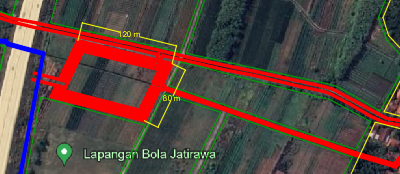 Gambar 3.1 Lokasi PenelitianSumber : Google MapsVariabel Penelitian Datavariabel penelitian adalah segala semua yang berbentuk apa saja yang ditetapkan oleh peneliti untuk dipelajari sehingga diperoleh informasi tentang hal tersebut, kemudian ditarik kesimpulannya dari venomena yang diamati dalam penelitian tersebut yaitu mengetahui tentang kondisi air irigasi yang terjadi dan focus penilitian yang diamati di Desa Jatirawa Kecamatan Tarub Kabupaten Tegal  Metode Pengumpulan Datasetiap perencanaan yang di lakukan akan membutuhkan data-data pendukung yakni data primer dan data sekunder.Data PrimerData primer diperoleh dari pihak-pihak yang berkepentingan dan data faktual   lainnya   yang   berkaitan   dengan   kondisi   saat   ini.    Metode pengumpulan data utama adalah sebagai berikut: Metode ObservasiDengan melakukan survei langsung di lokasi, Anda bisa mendapatkan gambaran kasar mengenai kondisi lokasi sebenarnya dan mengetahui kondisi topografi lokasi. Data rinci tersedia dari instansi terkait (BPS Slawii atau menggunakan perhitungan manual) Metode WawancaraDengan melakukan mewawancarai narasumber (Warga setempat dan pemilik lahan sawah) mengenai kondisi yang ada dilapangan.Data SekunderData sekunder merupakan data kearsipan yang diperoleh dari dinas BMKG, Kantor Desa Jatirawa, BPS Slawi, dan data yang mempengaruhi perencanaan. Data sekunder meliputi: Topografi Data topografi digunakan untuk menentukan lokasi implan. Selain itu, data topografi juga digunakan untuk menentukan luas daerah aliran sungai. Peta topografi juga memberikan gambaran grafis dataran banjir dan daerah penyimpanan waduk dalam kaitannya dengan ketinggian air.Data curah hujan Data curah hujan dikumpulkan untuk analisis hidrologi. Sebelum memulai analisis hidrologi, data curah hujan stasiun diolah terlebih dahulu untuk menentukan nilai curah hujan tahunan maksimum. Analisis hidrologi selanjutnya meliputi analisis curah hujan rencana dan analisis limpasan banjir. Rencana analisis curah hujan mencakup perhitungan menggunakan distribusi periode ulang. Analisis distribusi yang digunakan adalah distribusi normal, distribusi Gumbel, dan distribusi log-Pearson III. Distribusi yang digunakan harus lulus uji kesesuaian chi-kuadratSetelah uji distribusi berhasil, Anda dapat menghitung analisis limpasan banjir berdasarkan distribusi yang dipilih. Analisis untuk menentukan limpasan banjir mencakup banyak metode. Rencana tersebut menggunakan teknik Haspers, Rational Mononobe, dan Der Weduwen, dan analisis hidrograf satuan sintetik (HSS), Nakayas, dan HSS Snyder dilakukan untuk menentukan debit banjir.Data klimatologi Data iklim diolah untuk mendapatkan nilai evapotranspirasi. Nilai ini penting karena berkaitan dengan jumlah air yang tersedia di waduk. Selain itu, analisis limpasan yang andal dilakukan berdasarkan data iklim untuk menentukan ketersediaan air di reservoir menggunakan teknik NRECA dan FJ-Mock.Data penduduk Untuk mengetahui berapa banyak air yang dibutuhkan suatu penduduk, diperlukan data kependudukan. Proyeksi populasi selama umur fasilitas yang direncanakan kemudian dilakukan. Ini akan memberi tahu Anda berapa banyak air yang Anda butuhkan.Metode Analisa DataData yang diperoleh akan dibuat dan dianalisis sesuai kebutuhan. Semua data berbeda dalam pengolahan dan analisisnya. Tujuan analisis data adalah agar pengendalian data lebih leluasa sesuai dengan rumusan masalah. Tahapan analisis data dalam penelitian meliputi : Analisis HidrologiAnalisis hidrologi tentang aspek-aspek hidrologi dalam sebuah perencanaan embung meliputi :Analisis curah hujan rencanaAnalisis curah hujan rencana terdapat beberapa metode yang digunakan, antara lain :Parameter statistikPemilihan jenis sebaranUji kecocokan distribusi frekuensi curah hujanAda dua jenis uji kecocokan (goodness of fit test) yaitu :Uji Chi-kuadratUji Smirnov-kolmogorovAnalisis debit banjirBerbagai metode dapat digunakan untuk menentukan prediksi debit banjir, termasuk metode empiris curah hujan-limpasan. Karena metode ini paling berkembang, maka menghasilkan beberapa rumus seperti:Hidrograf satuan sintetik nakayasuHidrograf satuan sintetik snyderEvapotranspirasiEvapotranspirasi ini dengan menggunakan metode PennmanAnalisis debit andalanNRECAF J MockPerhitungan kebutuhan air pendudukAda berbagai pendekatan untuk memperkirakan jumlah penduduk di masa depan, termasuk pendekatan aritmatika, geometri, dan eksponensial.Perhitungan keseimbangan airTujuan analisis ini adalah untuk mengetahui apakah air di dalam waduk cukup untuk memenuhi kebutuhan yang dibutuhkan. Analisis ini menggunakan prinsip persamaan neraca air antara aliran masuk dari perhitungan keandalan aliran dan aliran debit dari perhitungan kebutuhan air.Perencanaan embungPada perencanaan ini ini bertujuan untuk menentukan luas efektif tampungan air embung di Desa Jatilawa.Rencana Anggaran Biaya (RAB)Diagram Alir Penelitian    Tidak					         YaGambar 3. 2 Diagram Alir Perencanaan Embung Jatirawa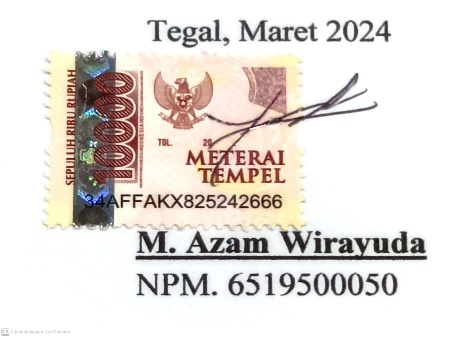 Tegal,   Januari 2024      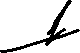 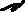 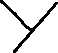 Muhamad Azam WirayudaKeadaan daerah aliranΑBergunung dan curam0.75 – 0.90Pegunungan tersier0.70 – 0.80Sungai	dengan	tanah	dan	hujandibagian bawahnya0.50 – 0.75Tanah dasar yang ditanami0.15 – 0.60Sawah waktu diairi0.70 – 0.80Sungai bergunung0.75 – 0.85Sungai dataran0.15 – 0.75